Austerity, Affluence and Discontent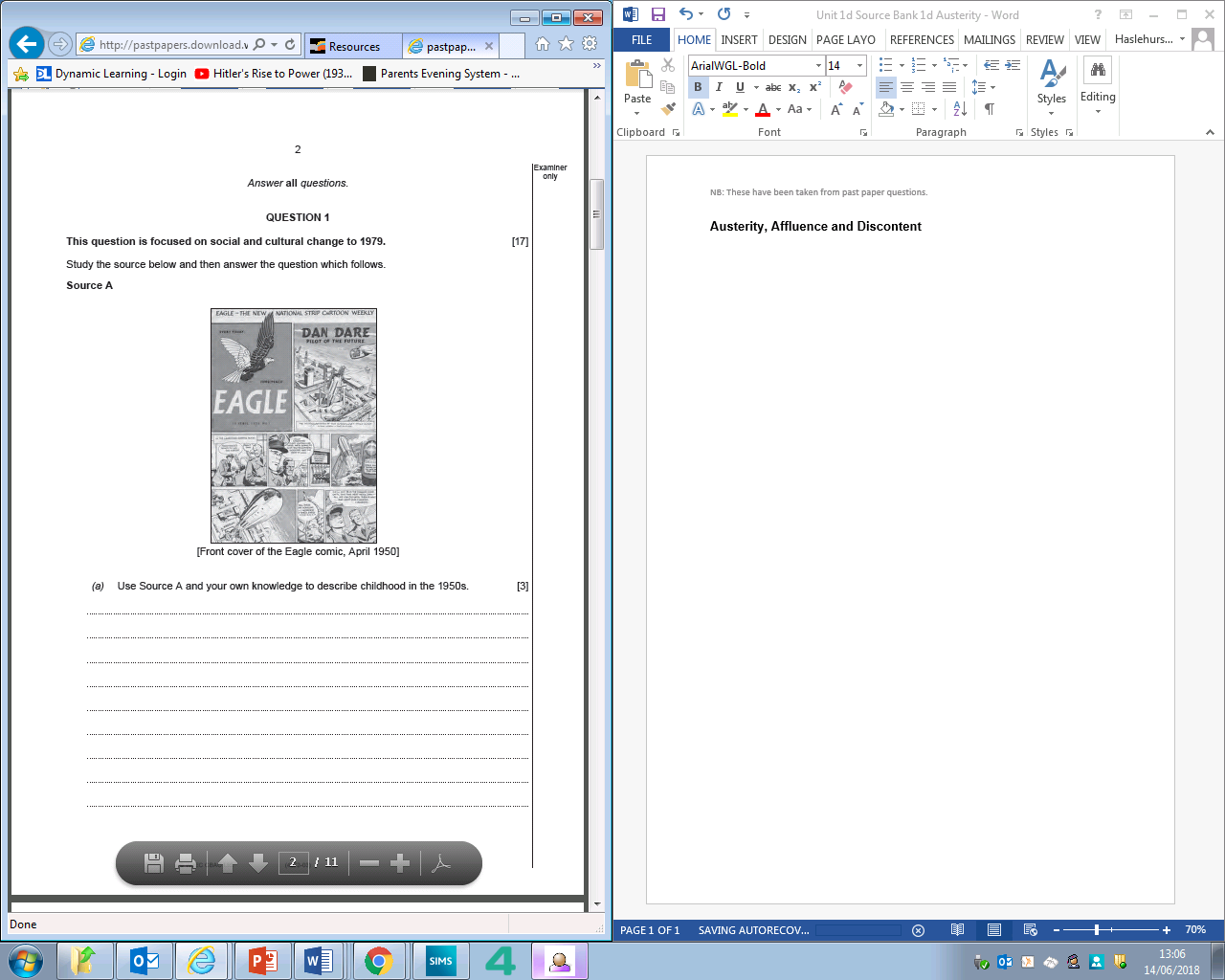 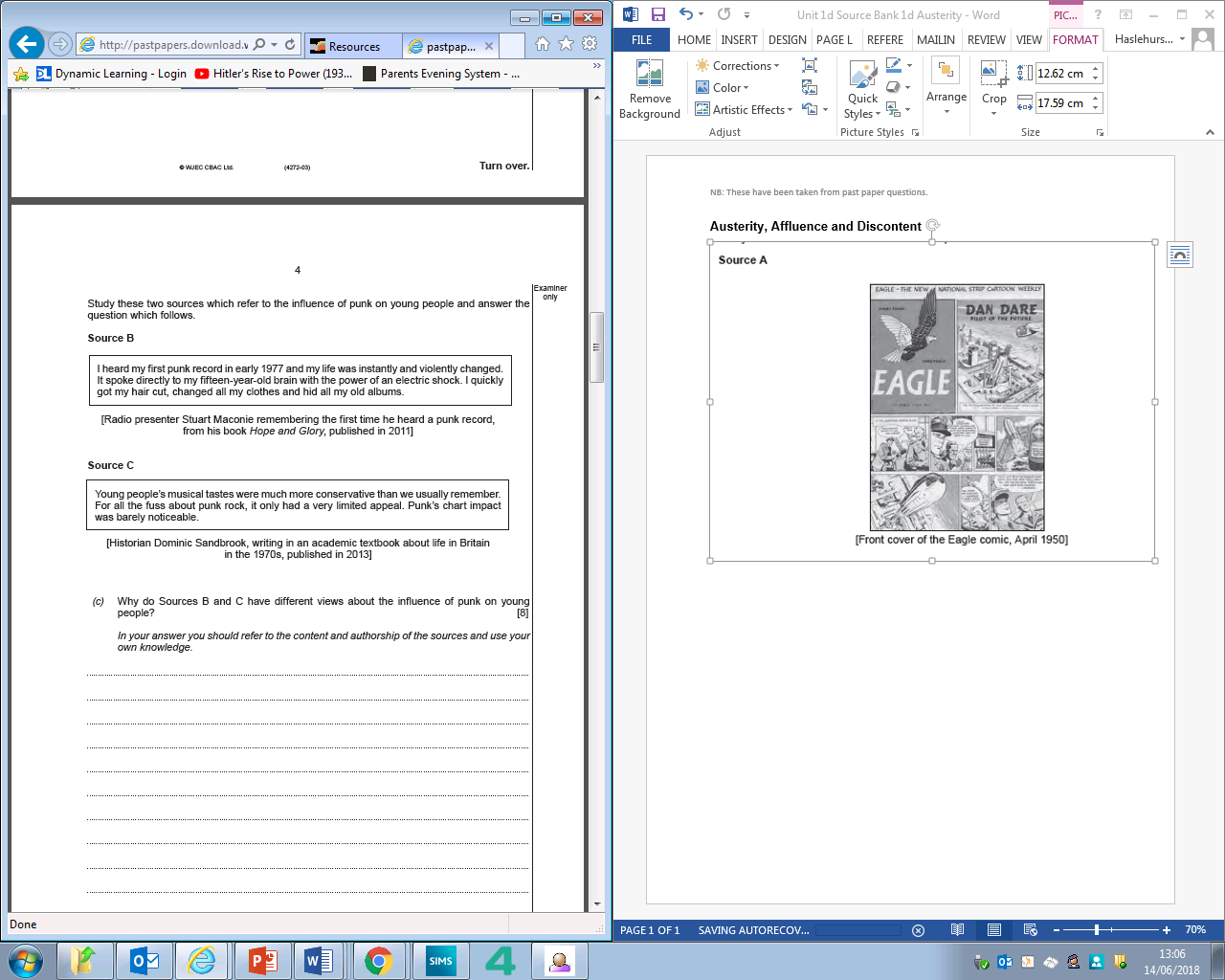 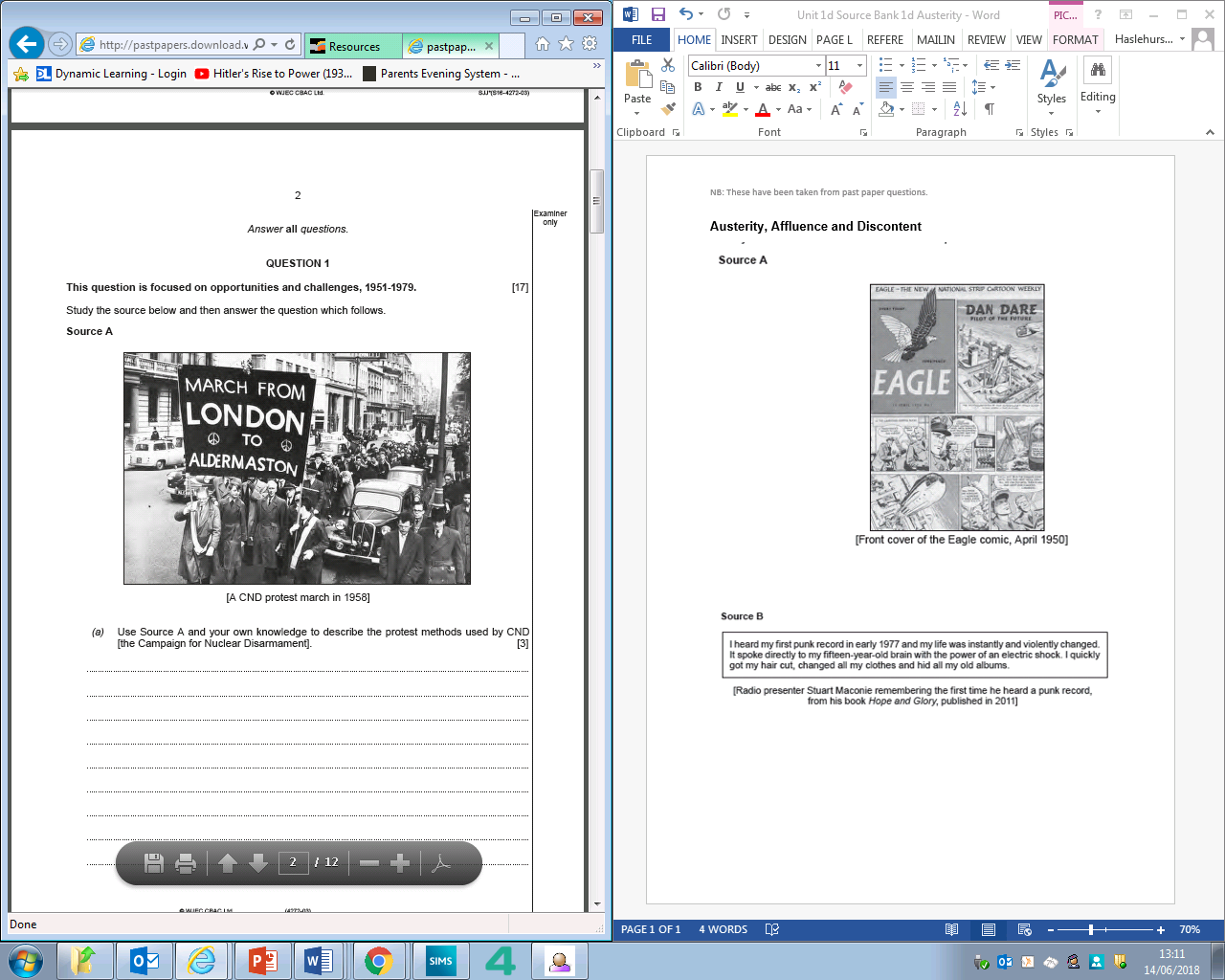 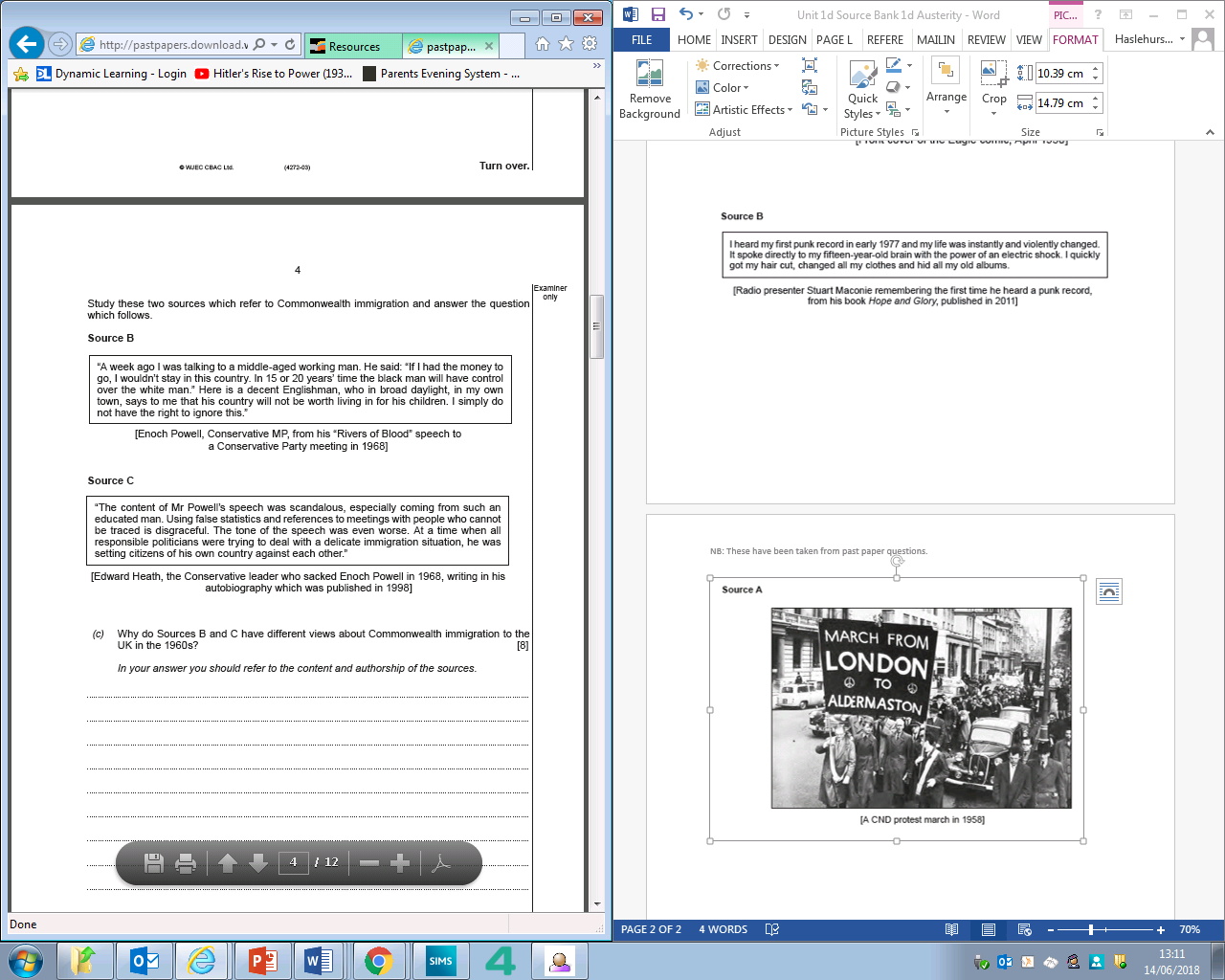 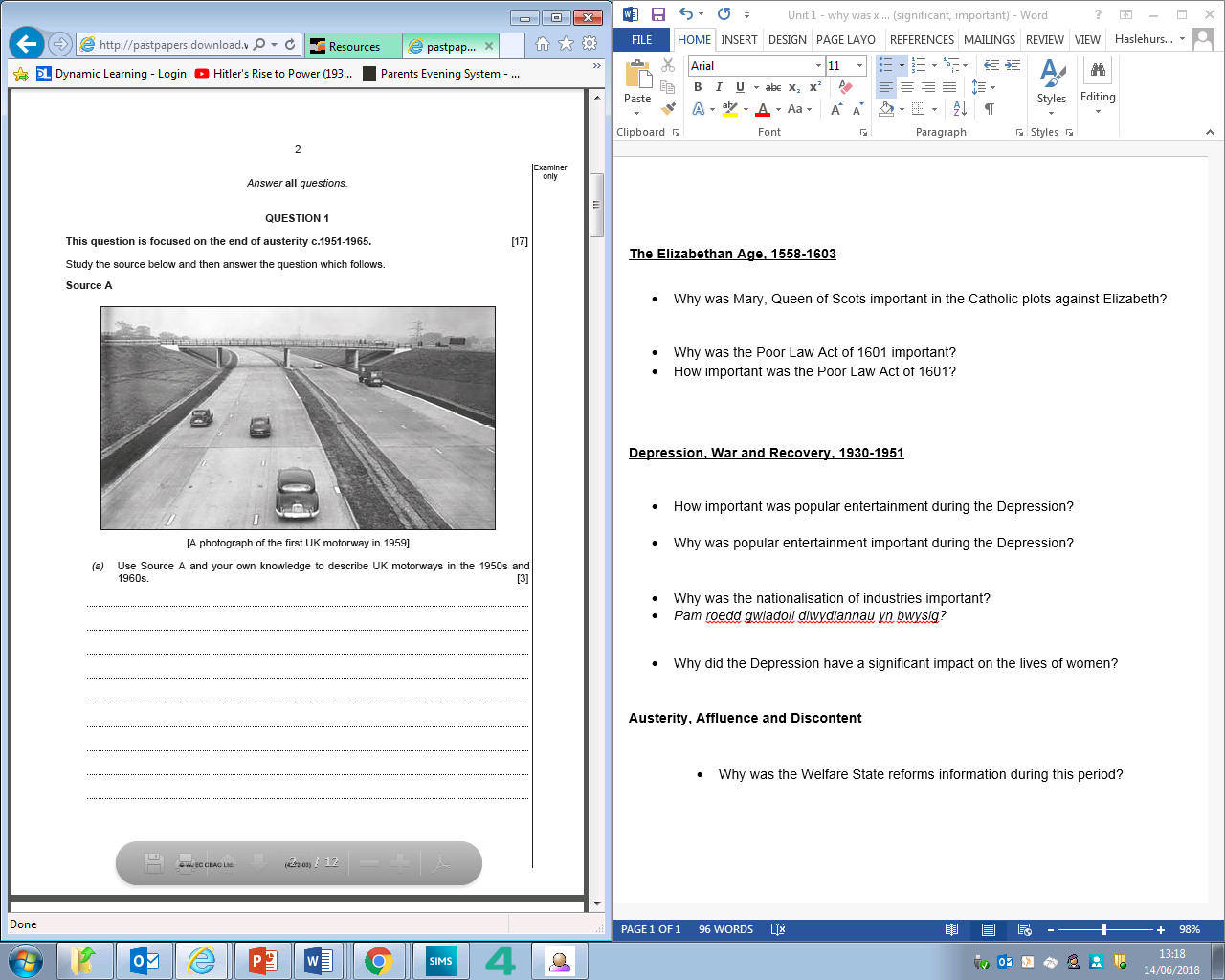 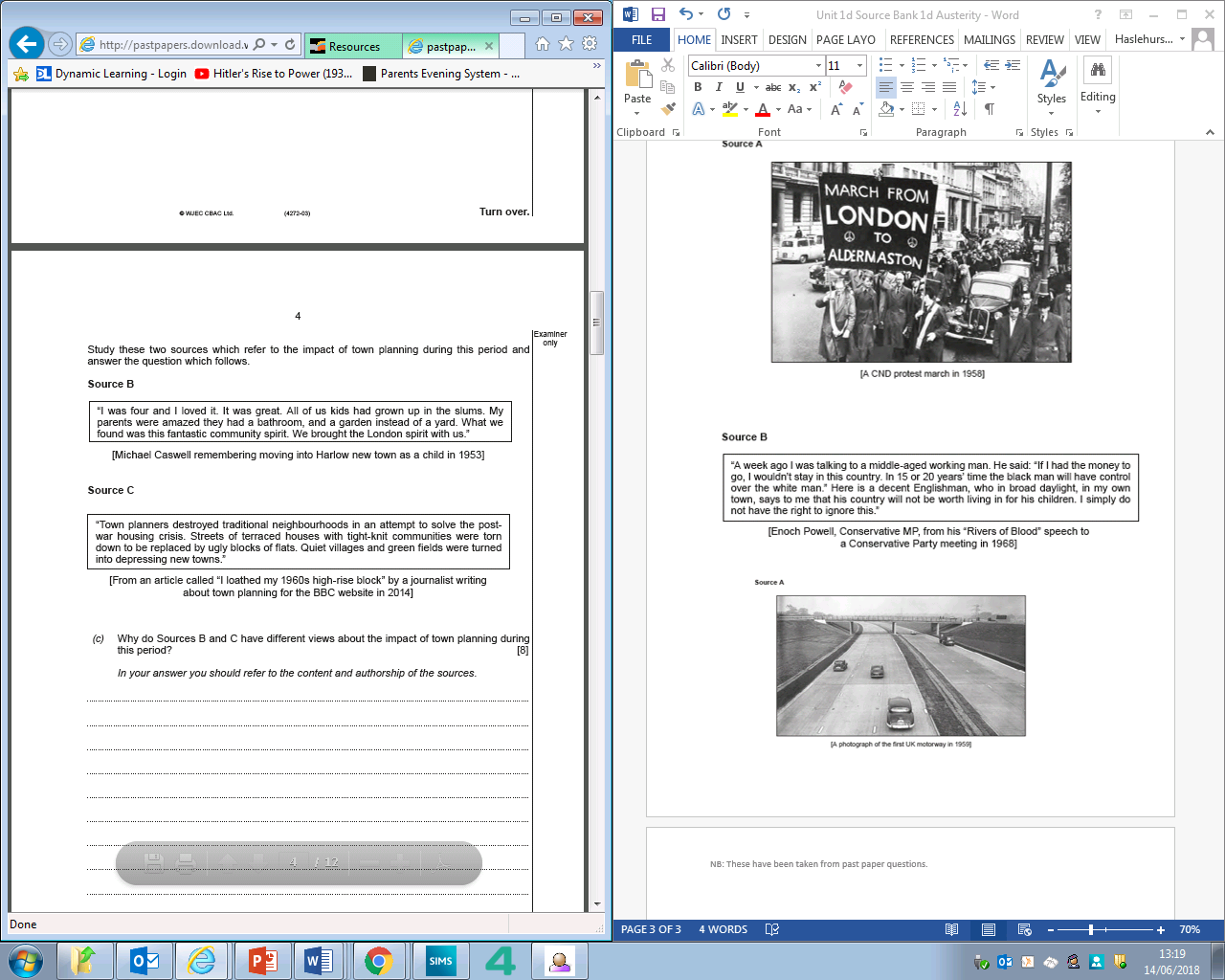 